Vista channelkids.comPara más material gratis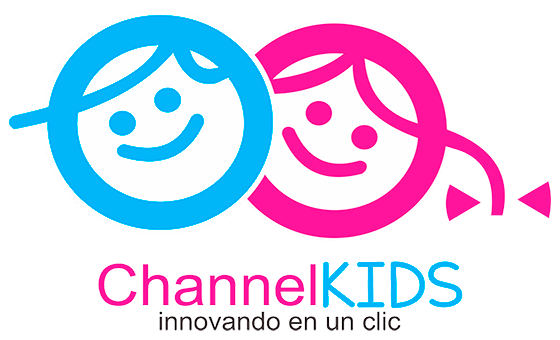 MATERIAEspañolGRADO4°SEMANA13ACTIVIDADESACTIVIDADESACTIVIDADESACTIVIDADESACTIVIDADESACTIVIDADESLo que conocen los alumnos. Pág. 49 y 50Platicar con los alumnos acerca de los refranes y cuáles conocen. Mencionar los que conozcan.Escribir los refranes mencionados en el pizarrón y comentar al respecto.Preguntar a los alumnos cómo se utiliza un refrán al momento de dar un consejo.Leer los refranes de la pág. 49 y comentar, ¿de qué tratan?, ¿Qué transmiten?, ¿Cuáles son las diferencias entre refrán, adivinanza y trabalenguas?Los recursos literarios. Pág. 51.Leer el texto e identificar los recursos literarios que se necesitan para crear un refrán: metáfora, analogía, rima, juego de palabras. Ver ejemplos de cada uno de ellos y comentar.Hacer una lista de refranes en la libreta, que conozcan los alumnos.Ver el siguiente enlace sobre refranes mexicanos:http://www.mexicodesconocido.com.mx/refranes-mexicanos.html Los mensajes implícitos y explícitos. Pág. 52.Analizar un refrán entre todo el grupo para descubrir que en él existe un mensaje que todos podemos observar al cual llamamos explícito, así como otro que no lo vemos tan fácilmente llamado implícito.Llenar el cuadro de la pág. 52 donde se reúnen las características de los refranes: función, propósito, origen, transmisión, tipo de mensaje, etc.La selección de refranes. Página 53.Elegir en equipos un refrán para analizarlo y escribir un relato basado en él.Determinar su significado explícito e implícito, utilizando el cuadro de la página 53, donde se muestran organizados los refranes y su significado.Observar el esquema de planificación de la pág. 54 para organizar la narración basada en el refrán. Ahí se debe mencionar el mensaje, el suceso, los personajes, así como su principio, desarrollo y final.Lo que conocen los alumnos. Pág. 49 y 50Platicar con los alumnos acerca de los refranes y cuáles conocen. Mencionar los que conozcan.Escribir los refranes mencionados en el pizarrón y comentar al respecto.Preguntar a los alumnos cómo se utiliza un refrán al momento de dar un consejo.Leer los refranes de la pág. 49 y comentar, ¿de qué tratan?, ¿Qué transmiten?, ¿Cuáles son las diferencias entre refrán, adivinanza y trabalenguas?Los recursos literarios. Pág. 51.Leer el texto e identificar los recursos literarios que se necesitan para crear un refrán: metáfora, analogía, rima, juego de palabras. Ver ejemplos de cada uno de ellos y comentar.Hacer una lista de refranes en la libreta, que conozcan los alumnos.Ver el siguiente enlace sobre refranes mexicanos:http://www.mexicodesconocido.com.mx/refranes-mexicanos.html Los mensajes implícitos y explícitos. Pág. 52.Analizar un refrán entre todo el grupo para descubrir que en él existe un mensaje que todos podemos observar al cual llamamos explícito, así como otro que no lo vemos tan fácilmente llamado implícito.Llenar el cuadro de la pág. 52 donde se reúnen las características de los refranes: función, propósito, origen, transmisión, tipo de mensaje, etc.La selección de refranes. Página 53.Elegir en equipos un refrán para analizarlo y escribir un relato basado en él.Determinar su significado explícito e implícito, utilizando el cuadro de la página 53, donde se muestran organizados los refranes y su significado.Observar el esquema de planificación de la pág. 54 para organizar la narración basada en el refrán. Ahí se debe mencionar el mensaje, el suceso, los personajes, así como su principio, desarrollo y final.Lo que conocen los alumnos. Pág. 49 y 50Platicar con los alumnos acerca de los refranes y cuáles conocen. Mencionar los que conozcan.Escribir los refranes mencionados en el pizarrón y comentar al respecto.Preguntar a los alumnos cómo se utiliza un refrán al momento de dar un consejo.Leer los refranes de la pág. 49 y comentar, ¿de qué tratan?, ¿Qué transmiten?, ¿Cuáles son las diferencias entre refrán, adivinanza y trabalenguas?Los recursos literarios. Pág. 51.Leer el texto e identificar los recursos literarios que se necesitan para crear un refrán: metáfora, analogía, rima, juego de palabras. Ver ejemplos de cada uno de ellos y comentar.Hacer una lista de refranes en la libreta, que conozcan los alumnos.Ver el siguiente enlace sobre refranes mexicanos:http://www.mexicodesconocido.com.mx/refranes-mexicanos.html Los mensajes implícitos y explícitos. Pág. 52.Analizar un refrán entre todo el grupo para descubrir que en él existe un mensaje que todos podemos observar al cual llamamos explícito, así como otro que no lo vemos tan fácilmente llamado implícito.Llenar el cuadro de la pág. 52 donde se reúnen las características de los refranes: función, propósito, origen, transmisión, tipo de mensaje, etc.La selección de refranes. Página 53.Elegir en equipos un refrán para analizarlo y escribir un relato basado en él.Determinar su significado explícito e implícito, utilizando el cuadro de la página 53, donde se muestran organizados los refranes y su significado.Observar el esquema de planificación de la pág. 54 para organizar la narración basada en el refrán. Ahí se debe mencionar el mensaje, el suceso, los personajes, así como su principio, desarrollo y final.Lo que conocen los alumnos. Pág. 49 y 50Platicar con los alumnos acerca de los refranes y cuáles conocen. Mencionar los que conozcan.Escribir los refranes mencionados en el pizarrón y comentar al respecto.Preguntar a los alumnos cómo se utiliza un refrán al momento de dar un consejo.Leer los refranes de la pág. 49 y comentar, ¿de qué tratan?, ¿Qué transmiten?, ¿Cuáles son las diferencias entre refrán, adivinanza y trabalenguas?Los recursos literarios. Pág. 51.Leer el texto e identificar los recursos literarios que se necesitan para crear un refrán: metáfora, analogía, rima, juego de palabras. Ver ejemplos de cada uno de ellos y comentar.Hacer una lista de refranes en la libreta, que conozcan los alumnos.Ver el siguiente enlace sobre refranes mexicanos:http://www.mexicodesconocido.com.mx/refranes-mexicanos.html Los mensajes implícitos y explícitos. Pág. 52.Analizar un refrán entre todo el grupo para descubrir que en él existe un mensaje que todos podemos observar al cual llamamos explícito, así como otro que no lo vemos tan fácilmente llamado implícito.Llenar el cuadro de la pág. 52 donde se reúnen las características de los refranes: función, propósito, origen, transmisión, tipo de mensaje, etc.La selección de refranes. Página 53.Elegir en equipos un refrán para analizarlo y escribir un relato basado en él.Determinar su significado explícito e implícito, utilizando el cuadro de la página 53, donde se muestran organizados los refranes y su significado.Observar el esquema de planificación de la pág. 54 para organizar la narración basada en el refrán. Ahí se debe mencionar el mensaje, el suceso, los personajes, así como su principio, desarrollo y final.Lo que conocen los alumnos. Pág. 49 y 50Platicar con los alumnos acerca de los refranes y cuáles conocen. Mencionar los que conozcan.Escribir los refranes mencionados en el pizarrón y comentar al respecto.Preguntar a los alumnos cómo se utiliza un refrán al momento de dar un consejo.Leer los refranes de la pág. 49 y comentar, ¿de qué tratan?, ¿Qué transmiten?, ¿Cuáles son las diferencias entre refrán, adivinanza y trabalenguas?Los recursos literarios. Pág. 51.Leer el texto e identificar los recursos literarios que se necesitan para crear un refrán: metáfora, analogía, rima, juego de palabras. Ver ejemplos de cada uno de ellos y comentar.Hacer una lista de refranes en la libreta, que conozcan los alumnos.Ver el siguiente enlace sobre refranes mexicanos:http://www.mexicodesconocido.com.mx/refranes-mexicanos.html Los mensajes implícitos y explícitos. Pág. 52.Analizar un refrán entre todo el grupo para descubrir que en él existe un mensaje que todos podemos observar al cual llamamos explícito, así como otro que no lo vemos tan fácilmente llamado implícito.Llenar el cuadro de la pág. 52 donde se reúnen las características de los refranes: función, propósito, origen, transmisión, tipo de mensaje, etc.La selección de refranes. Página 53.Elegir en equipos un refrán para analizarlo y escribir un relato basado en él.Determinar su significado explícito e implícito, utilizando el cuadro de la página 53, donde se muestran organizados los refranes y su significado.Observar el esquema de planificación de la pág. 54 para organizar la narración basada en el refrán. Ahí se debe mencionar el mensaje, el suceso, los personajes, así como su principio, desarrollo y final.Lo que conocen los alumnos. Pág. 49 y 50Platicar con los alumnos acerca de los refranes y cuáles conocen. Mencionar los que conozcan.Escribir los refranes mencionados en el pizarrón y comentar al respecto.Preguntar a los alumnos cómo se utiliza un refrán al momento de dar un consejo.Leer los refranes de la pág. 49 y comentar, ¿de qué tratan?, ¿Qué transmiten?, ¿Cuáles son las diferencias entre refrán, adivinanza y trabalenguas?Los recursos literarios. Pág. 51.Leer el texto e identificar los recursos literarios que se necesitan para crear un refrán: metáfora, analogía, rima, juego de palabras. Ver ejemplos de cada uno de ellos y comentar.Hacer una lista de refranes en la libreta, que conozcan los alumnos.Ver el siguiente enlace sobre refranes mexicanos:http://www.mexicodesconocido.com.mx/refranes-mexicanos.html Los mensajes implícitos y explícitos. Pág. 52.Analizar un refrán entre todo el grupo para descubrir que en él existe un mensaje que todos podemos observar al cual llamamos explícito, así como otro que no lo vemos tan fácilmente llamado implícito.Llenar el cuadro de la pág. 52 donde se reúnen las características de los refranes: función, propósito, origen, transmisión, tipo de mensaje, etc.La selección de refranes. Página 53.Elegir en equipos un refrán para analizarlo y escribir un relato basado en él.Determinar su significado explícito e implícito, utilizando el cuadro de la página 53, donde se muestran organizados los refranes y su significado.Observar el esquema de planificación de la pág. 54 para organizar la narración basada en el refrán. Ahí se debe mencionar el mensaje, el suceso, los personajes, así como su principio, desarrollo y final.MATERIAMatemáticasGRADO4°SEMANA13ACTIVIDADESACTIVIDADESACTIVIDADESACTIVIDADESACTIVIDADESACTIVIDADESLlevar al salón dos o tres cajas de medicina de diferentes tamaños. Encargar también una o dos cucharadas de café soluble. También necesitan una hoja blanca. Reunir por equipos y  diluir el café calculando que quede un poco espeso. Usar las cajas para formar figuras diversas según la imaginación y creatividad del equipo. Decirles que van a hacer una pintura de caras de cuerpos geométricos.Presentar sus obras y otros equipos deberán adivinar cuál fue la caja que usó para cierta o cual figura.Resolver el desafío #33 en equipos, donde los alumnos deben imaginar las caras de un cuerpo en diferentes posiciones para que puedan identificarlas en diseños.Analizar las partes de un cuerpo geométrico: cara, arista y vértice, destacando más las caras. Resolver el desafío #34, donde los alumnos deben analizar las características de las figuras que forman un diseño, para reproducirlo. Al término del desafío se puede elaborar un collage por equipo o grupal, o en su caso pueden hacer un mural de figuras geométricas. Usar las cajas del desafío #33 para realizar una figura geométrica tridimensional, poniendo pegamento entre ellas usando la creatividad e imaginación.Resolver el desafío #35, donde los alumnos asocien la forma de las caras de algunos objetos con su representación plana, para elaborar diseños.Llevar al salón dos o tres cajas de medicina de diferentes tamaños. Encargar también una o dos cucharadas de café soluble. También necesitan una hoja blanca. Reunir por equipos y  diluir el café calculando que quede un poco espeso. Usar las cajas para formar figuras diversas según la imaginación y creatividad del equipo. Decirles que van a hacer una pintura de caras de cuerpos geométricos.Presentar sus obras y otros equipos deberán adivinar cuál fue la caja que usó para cierta o cual figura.Resolver el desafío #33 en equipos, donde los alumnos deben imaginar las caras de un cuerpo en diferentes posiciones para que puedan identificarlas en diseños.Analizar las partes de un cuerpo geométrico: cara, arista y vértice, destacando más las caras. Resolver el desafío #34, donde los alumnos deben analizar las características de las figuras que forman un diseño, para reproducirlo. Al término del desafío se puede elaborar un collage por equipo o grupal, o en su caso pueden hacer un mural de figuras geométricas. Usar las cajas del desafío #33 para realizar una figura geométrica tridimensional, poniendo pegamento entre ellas usando la creatividad e imaginación.Resolver el desafío #35, donde los alumnos asocien la forma de las caras de algunos objetos con su representación plana, para elaborar diseños.Llevar al salón dos o tres cajas de medicina de diferentes tamaños. Encargar también una o dos cucharadas de café soluble. También necesitan una hoja blanca. Reunir por equipos y  diluir el café calculando que quede un poco espeso. Usar las cajas para formar figuras diversas según la imaginación y creatividad del equipo. Decirles que van a hacer una pintura de caras de cuerpos geométricos.Presentar sus obras y otros equipos deberán adivinar cuál fue la caja que usó para cierta o cual figura.Resolver el desafío #33 en equipos, donde los alumnos deben imaginar las caras de un cuerpo en diferentes posiciones para que puedan identificarlas en diseños.Analizar las partes de un cuerpo geométrico: cara, arista y vértice, destacando más las caras. Resolver el desafío #34, donde los alumnos deben analizar las características de las figuras que forman un diseño, para reproducirlo. Al término del desafío se puede elaborar un collage por equipo o grupal, o en su caso pueden hacer un mural de figuras geométricas. Usar las cajas del desafío #33 para realizar una figura geométrica tridimensional, poniendo pegamento entre ellas usando la creatividad e imaginación.Resolver el desafío #35, donde los alumnos asocien la forma de las caras de algunos objetos con su representación plana, para elaborar diseños.Llevar al salón dos o tres cajas de medicina de diferentes tamaños. Encargar también una o dos cucharadas de café soluble. También necesitan una hoja blanca. Reunir por equipos y  diluir el café calculando que quede un poco espeso. Usar las cajas para formar figuras diversas según la imaginación y creatividad del equipo. Decirles que van a hacer una pintura de caras de cuerpos geométricos.Presentar sus obras y otros equipos deberán adivinar cuál fue la caja que usó para cierta o cual figura.Resolver el desafío #33 en equipos, donde los alumnos deben imaginar las caras de un cuerpo en diferentes posiciones para que puedan identificarlas en diseños.Analizar las partes de un cuerpo geométrico: cara, arista y vértice, destacando más las caras. Resolver el desafío #34, donde los alumnos deben analizar las características de las figuras que forman un diseño, para reproducirlo. Al término del desafío se puede elaborar un collage por equipo o grupal, o en su caso pueden hacer un mural de figuras geométricas. Usar las cajas del desafío #33 para realizar una figura geométrica tridimensional, poniendo pegamento entre ellas usando la creatividad e imaginación.Resolver el desafío #35, donde los alumnos asocien la forma de las caras de algunos objetos con su representación plana, para elaborar diseños.Llevar al salón dos o tres cajas de medicina de diferentes tamaños. Encargar también una o dos cucharadas de café soluble. También necesitan una hoja blanca. Reunir por equipos y  diluir el café calculando que quede un poco espeso. Usar las cajas para formar figuras diversas según la imaginación y creatividad del equipo. Decirles que van a hacer una pintura de caras de cuerpos geométricos.Presentar sus obras y otros equipos deberán adivinar cuál fue la caja que usó para cierta o cual figura.Resolver el desafío #33 en equipos, donde los alumnos deben imaginar las caras de un cuerpo en diferentes posiciones para que puedan identificarlas en diseños.Analizar las partes de un cuerpo geométrico: cara, arista y vértice, destacando más las caras. Resolver el desafío #34, donde los alumnos deben analizar las características de las figuras que forman un diseño, para reproducirlo. Al término del desafío se puede elaborar un collage por equipo o grupal, o en su caso pueden hacer un mural de figuras geométricas. Usar las cajas del desafío #33 para realizar una figura geométrica tridimensional, poniendo pegamento entre ellas usando la creatividad e imaginación.Resolver el desafío #35, donde los alumnos asocien la forma de las caras de algunos objetos con su representación plana, para elaborar diseños.Llevar al salón dos o tres cajas de medicina de diferentes tamaños. Encargar también una o dos cucharadas de café soluble. También necesitan una hoja blanca. Reunir por equipos y  diluir el café calculando que quede un poco espeso. Usar las cajas para formar figuras diversas según la imaginación y creatividad del equipo. Decirles que van a hacer una pintura de caras de cuerpos geométricos.Presentar sus obras y otros equipos deberán adivinar cuál fue la caja que usó para cierta o cual figura.Resolver el desafío #33 en equipos, donde los alumnos deben imaginar las caras de un cuerpo en diferentes posiciones para que puedan identificarlas en diseños.Analizar las partes de un cuerpo geométrico: cara, arista y vértice, destacando más las caras. Resolver el desafío #34, donde los alumnos deben analizar las características de las figuras que forman un diseño, para reproducirlo. Al término del desafío se puede elaborar un collage por equipo o grupal, o en su caso pueden hacer un mural de figuras geométricas. Usar las cajas del desafío #33 para realizar una figura geométrica tridimensional, poniendo pegamento entre ellas usando la creatividad e imaginación.Resolver el desafío #35, donde los alumnos asocien la forma de las caras de algunos objetos con su representación plana, para elaborar diseños.MATERIACiencias NaturalesGRADO4°SEMANA13ACTIVIDADESACTIVIDADESACTIVIDADESACTIVIDADESACTIVIDADESACTIVIDADESConocimientos previos.Preguntar a los alumnos: ¿han escuchado hablar de los hongos y las bacterias?, ¿qué saben de ellos?, ¿los han visto?, ¿dónde los han visto?, ¿cómo son? Comentar grupalmente y anotar en el pizarrón las opiniones como lluvia de ideas.Los hongos y las bacterias. Pág. 55Investigar en libros de la biblioteca escolar, revistas o internet, las características de hongos y bacterias, su clasificación, los beneficios y riesgos que representan para el ser humano.Elaborar un cuadro como el siguiente:Compartir la información al resto del grupo.Observar en el siguiente enlace, algunas imágenes y reproducción de bacterias y hongos:https://www.youtube.com/watch?v=DKmo_4wsQXQ Uso de microorganismos en la elaboración de alimentos. Pág. 55Dividir el grupo en dos equipos. El equipo uno se debe poner de acuerdo para realizar el experimento de la elaboración de yogur. El segundo equipo la levadura.Cada equipo debe traer lo que necesita. Repartir comisiones.Seguir las instrucciones detalladamente como se muestra en el libro.El maestro deberá estar al pendiente de coordinar y vigilar que todo se esté llevando a cabo con mucho cuidado e higiene.Compartir sus productos al final y sacar sus conclusiones.Contestar las preguntas: ¿qué diferencia hay entre el yogurt y la levadura?, ¿qué sustancia ocasiona los cambios?, ¿qué produjo el gas?, ¿qué se supone que hace la levadura con el azúcar?Lo que ocasionan las bacterias y los hongos. Pág. 56Para esta actividad los alumnos deben observar durante 3 días unos frascos que contendrá gelatina y otros ingredientes.La intención es demostrar cómo los agentes biológicos se desarrollan al ingresar a tu cuerpo.Con ayuda de sus padres, los alumnos tienen que desinfectar los frascos y preparar la gelatina como se indica.En la escuela hay que etiquetar los frascos de acuerdo a las instrucciones dadas.Realizar anotaciones en el cuaderno durante los tres días.Hacer lectura comentada de la página 57 en relación a la descomposición de los alimentos.Conocimientos previos.Preguntar a los alumnos: ¿han escuchado hablar de los hongos y las bacterias?, ¿qué saben de ellos?, ¿los han visto?, ¿dónde los han visto?, ¿cómo son? Comentar grupalmente y anotar en el pizarrón las opiniones como lluvia de ideas.Los hongos y las bacterias. Pág. 55Investigar en libros de la biblioteca escolar, revistas o internet, las características de hongos y bacterias, su clasificación, los beneficios y riesgos que representan para el ser humano.Elaborar un cuadro como el siguiente:Compartir la información al resto del grupo.Observar en el siguiente enlace, algunas imágenes y reproducción de bacterias y hongos:https://www.youtube.com/watch?v=DKmo_4wsQXQ Uso de microorganismos en la elaboración de alimentos. Pág. 55Dividir el grupo en dos equipos. El equipo uno se debe poner de acuerdo para realizar el experimento de la elaboración de yogur. El segundo equipo la levadura.Cada equipo debe traer lo que necesita. Repartir comisiones.Seguir las instrucciones detalladamente como se muestra en el libro.El maestro deberá estar al pendiente de coordinar y vigilar que todo se esté llevando a cabo con mucho cuidado e higiene.Compartir sus productos al final y sacar sus conclusiones.Contestar las preguntas: ¿qué diferencia hay entre el yogurt y la levadura?, ¿qué sustancia ocasiona los cambios?, ¿qué produjo el gas?, ¿qué se supone que hace la levadura con el azúcar?Lo que ocasionan las bacterias y los hongos. Pág. 56Para esta actividad los alumnos deben observar durante 3 días unos frascos que contendrá gelatina y otros ingredientes.La intención es demostrar cómo los agentes biológicos se desarrollan al ingresar a tu cuerpo.Con ayuda de sus padres, los alumnos tienen que desinfectar los frascos y preparar la gelatina como se indica.En la escuela hay que etiquetar los frascos de acuerdo a las instrucciones dadas.Realizar anotaciones en el cuaderno durante los tres días.Hacer lectura comentada de la página 57 en relación a la descomposición de los alimentos.Conocimientos previos.Preguntar a los alumnos: ¿han escuchado hablar de los hongos y las bacterias?, ¿qué saben de ellos?, ¿los han visto?, ¿dónde los han visto?, ¿cómo son? Comentar grupalmente y anotar en el pizarrón las opiniones como lluvia de ideas.Los hongos y las bacterias. Pág. 55Investigar en libros de la biblioteca escolar, revistas o internet, las características de hongos y bacterias, su clasificación, los beneficios y riesgos que representan para el ser humano.Elaborar un cuadro como el siguiente:Compartir la información al resto del grupo.Observar en el siguiente enlace, algunas imágenes y reproducción de bacterias y hongos:https://www.youtube.com/watch?v=DKmo_4wsQXQ Uso de microorganismos en la elaboración de alimentos. Pág. 55Dividir el grupo en dos equipos. El equipo uno se debe poner de acuerdo para realizar el experimento de la elaboración de yogur. El segundo equipo la levadura.Cada equipo debe traer lo que necesita. Repartir comisiones.Seguir las instrucciones detalladamente como se muestra en el libro.El maestro deberá estar al pendiente de coordinar y vigilar que todo se esté llevando a cabo con mucho cuidado e higiene.Compartir sus productos al final y sacar sus conclusiones.Contestar las preguntas: ¿qué diferencia hay entre el yogurt y la levadura?, ¿qué sustancia ocasiona los cambios?, ¿qué produjo el gas?, ¿qué se supone que hace la levadura con el azúcar?Lo que ocasionan las bacterias y los hongos. Pág. 56Para esta actividad los alumnos deben observar durante 3 días unos frascos que contendrá gelatina y otros ingredientes.La intención es demostrar cómo los agentes biológicos se desarrollan al ingresar a tu cuerpo.Con ayuda de sus padres, los alumnos tienen que desinfectar los frascos y preparar la gelatina como se indica.En la escuela hay que etiquetar los frascos de acuerdo a las instrucciones dadas.Realizar anotaciones en el cuaderno durante los tres días.Hacer lectura comentada de la página 57 en relación a la descomposición de los alimentos.Conocimientos previos.Preguntar a los alumnos: ¿han escuchado hablar de los hongos y las bacterias?, ¿qué saben de ellos?, ¿los han visto?, ¿dónde los han visto?, ¿cómo son? Comentar grupalmente y anotar en el pizarrón las opiniones como lluvia de ideas.Los hongos y las bacterias. Pág. 55Investigar en libros de la biblioteca escolar, revistas o internet, las características de hongos y bacterias, su clasificación, los beneficios y riesgos que representan para el ser humano.Elaborar un cuadro como el siguiente:Compartir la información al resto del grupo.Observar en el siguiente enlace, algunas imágenes y reproducción de bacterias y hongos:https://www.youtube.com/watch?v=DKmo_4wsQXQ Uso de microorganismos en la elaboración de alimentos. Pág. 55Dividir el grupo en dos equipos. El equipo uno se debe poner de acuerdo para realizar el experimento de la elaboración de yogur. El segundo equipo la levadura.Cada equipo debe traer lo que necesita. Repartir comisiones.Seguir las instrucciones detalladamente como se muestra en el libro.El maestro deberá estar al pendiente de coordinar y vigilar que todo se esté llevando a cabo con mucho cuidado e higiene.Compartir sus productos al final y sacar sus conclusiones.Contestar las preguntas: ¿qué diferencia hay entre el yogurt y la levadura?, ¿qué sustancia ocasiona los cambios?, ¿qué produjo el gas?, ¿qué se supone que hace la levadura con el azúcar?Lo que ocasionan las bacterias y los hongos. Pág. 56Para esta actividad los alumnos deben observar durante 3 días unos frascos que contendrá gelatina y otros ingredientes.La intención es demostrar cómo los agentes biológicos se desarrollan al ingresar a tu cuerpo.Con ayuda de sus padres, los alumnos tienen que desinfectar los frascos y preparar la gelatina como se indica.En la escuela hay que etiquetar los frascos de acuerdo a las instrucciones dadas.Realizar anotaciones en el cuaderno durante los tres días.Hacer lectura comentada de la página 57 en relación a la descomposición de los alimentos.Conocimientos previos.Preguntar a los alumnos: ¿han escuchado hablar de los hongos y las bacterias?, ¿qué saben de ellos?, ¿los han visto?, ¿dónde los han visto?, ¿cómo son? Comentar grupalmente y anotar en el pizarrón las opiniones como lluvia de ideas.Los hongos y las bacterias. Pág. 55Investigar en libros de la biblioteca escolar, revistas o internet, las características de hongos y bacterias, su clasificación, los beneficios y riesgos que representan para el ser humano.Elaborar un cuadro como el siguiente:Compartir la información al resto del grupo.Observar en el siguiente enlace, algunas imágenes y reproducción de bacterias y hongos:https://www.youtube.com/watch?v=DKmo_4wsQXQ Uso de microorganismos en la elaboración de alimentos. Pág. 55Dividir el grupo en dos equipos. El equipo uno se debe poner de acuerdo para realizar el experimento de la elaboración de yogur. El segundo equipo la levadura.Cada equipo debe traer lo que necesita. Repartir comisiones.Seguir las instrucciones detalladamente como se muestra en el libro.El maestro deberá estar al pendiente de coordinar y vigilar que todo se esté llevando a cabo con mucho cuidado e higiene.Compartir sus productos al final y sacar sus conclusiones.Contestar las preguntas: ¿qué diferencia hay entre el yogurt y la levadura?, ¿qué sustancia ocasiona los cambios?, ¿qué produjo el gas?, ¿qué se supone que hace la levadura con el azúcar?Lo que ocasionan las bacterias y los hongos. Pág. 56Para esta actividad los alumnos deben observar durante 3 días unos frascos que contendrá gelatina y otros ingredientes.La intención es demostrar cómo los agentes biológicos se desarrollan al ingresar a tu cuerpo.Con ayuda de sus padres, los alumnos tienen que desinfectar los frascos y preparar la gelatina como se indica.En la escuela hay que etiquetar los frascos de acuerdo a las instrucciones dadas.Realizar anotaciones en el cuaderno durante los tres días.Hacer lectura comentada de la página 57 en relación a la descomposición de los alimentos.Conocimientos previos.Preguntar a los alumnos: ¿han escuchado hablar de los hongos y las bacterias?, ¿qué saben de ellos?, ¿los han visto?, ¿dónde los han visto?, ¿cómo son? Comentar grupalmente y anotar en el pizarrón las opiniones como lluvia de ideas.Los hongos y las bacterias. Pág. 55Investigar en libros de la biblioteca escolar, revistas o internet, las características de hongos y bacterias, su clasificación, los beneficios y riesgos que representan para el ser humano.Elaborar un cuadro como el siguiente:Compartir la información al resto del grupo.Observar en el siguiente enlace, algunas imágenes y reproducción de bacterias y hongos:https://www.youtube.com/watch?v=DKmo_4wsQXQ Uso de microorganismos en la elaboración de alimentos. Pág. 55Dividir el grupo en dos equipos. El equipo uno se debe poner de acuerdo para realizar el experimento de la elaboración de yogur. El segundo equipo la levadura.Cada equipo debe traer lo que necesita. Repartir comisiones.Seguir las instrucciones detalladamente como se muestra en el libro.El maestro deberá estar al pendiente de coordinar y vigilar que todo se esté llevando a cabo con mucho cuidado e higiene.Compartir sus productos al final y sacar sus conclusiones.Contestar las preguntas: ¿qué diferencia hay entre el yogurt y la levadura?, ¿qué sustancia ocasiona los cambios?, ¿qué produjo el gas?, ¿qué se supone que hace la levadura con el azúcar?Lo que ocasionan las bacterias y los hongos. Pág. 56Para esta actividad los alumnos deben observar durante 3 días unos frascos que contendrá gelatina y otros ingredientes.La intención es demostrar cómo los agentes biológicos se desarrollan al ingresar a tu cuerpo.Con ayuda de sus padres, los alumnos tienen que desinfectar los frascos y preparar la gelatina como se indica.En la escuela hay que etiquetar los frascos de acuerdo a las instrucciones dadas.Realizar anotaciones en el cuaderno durante los tres días.Hacer lectura comentada de la página 57 en relación a la descomposición de los alimentos.MATERIAHistoriaGRADO4 °SEMANA13ACTIVIDADESACTIVIDADESACTIVIDADESACTIVIDADESACTIVIDADESACTIVIDADESLeer de manera grupal las pág. 50 y 51 sobre la cultura Teotihuacana y elaborar un mapa conceptual con la información dada. Hacer una maqueta o dibujo de Teotihuacán con barro, piedras o plastilina imitando la Calzada de los Muertos de la página 51.Comprendo y aplico. Página 51Observar las ilustraciones de la pág. 50 acerca de las formas del talud y tablero y buscar fotografías de basamentos piramidales que aparecen en el bloque. Anotar los nombres de las zonas arqueológicas en que se utiliza el talud y el tablero.Leer la pág. 52 y observar las imágenes de la página 53 sobre la cultura Zapoteca y elaborar una síntesis con el texto, rescatando lo más sobresaliente: ¿en qué época fue su máximo desarrollo?, ¿cuáles eran sus actividades principales?.Investigar ¿qué es un glifo? Y ¿para qué se usaba o qué representaba? Llevar al salón el glifo dibujado en el cuaderno. Mostrarlo al grupo. Observar las imágenes de un mural de tumba zapoteca y losas labradas de la página 54.Leer la pág. 55 acerca de la cultura Mixteca y elaborar 4 preguntas del texto con sus respuestas.Hacer un collar con diferentes semillas, masa o barro. Hacer bolitas con el barro o masa, agujerar, secar, pintar y barnizar.Leer la pág. 56 sobre la cultura Tolteca y realizar un resumen con el texto.Hacer una escultura de atlantes o de los Chac mool, figuras representativas de los toltecas con masa o barro.Comprendo y aplico. Página 56Observar el Chac Mool e investigar qué otras culturas lo elaboraron también.Leer las pág. 57 a la 59 acerca de la cultura Mexica y elaborar un resumen de la información más importante: la leyenda de la fundación de México-Tenochtitlan, cómo cayeron vencidos por los españoles en 1521, los grupos sociales, costumbres, religión, etc. No olvidar que cada cultura debe concluirse con el cuadro mostrado al inicio de esta planeación, así como de los trabajos elaborados por los alumnos.Realizar en equipos en una cartulina, la imagen de la Piedra del Sol que se muestra en la página 58.Exponer todos los trabajos anteriores juntos.Comprendo y aplico. Página 59Realizar una exposición con todos los trabajos elaborados de cada una de las culturas, los cuales son una representación de cada una de ellas.Hacer una invitación para los demás grupos y maestros de la escuela, así como el director.Poner una breve reseña de cada una de las culturas en una cartulina.Continuar trabajando con las demás culturas Mesoamericanas, obtener un cuadro o esquema con cada una de ellas y su información, además deberán hacer una pieza o trabajo manual que represente la cultura estudiada. Leer de manera grupal las pág. 50 y 51 sobre la cultura Teotihuacana y elaborar un mapa conceptual con la información dada. Hacer una maqueta o dibujo de Teotihuacán con barro, piedras o plastilina imitando la Calzada de los Muertos de la página 51.Comprendo y aplico. Página 51Observar las ilustraciones de la pág. 50 acerca de las formas del talud y tablero y buscar fotografías de basamentos piramidales que aparecen en el bloque. Anotar los nombres de las zonas arqueológicas en que se utiliza el talud y el tablero.Leer la pág. 52 y observar las imágenes de la página 53 sobre la cultura Zapoteca y elaborar una síntesis con el texto, rescatando lo más sobresaliente: ¿en qué época fue su máximo desarrollo?, ¿cuáles eran sus actividades principales?.Investigar ¿qué es un glifo? Y ¿para qué se usaba o qué representaba? Llevar al salón el glifo dibujado en el cuaderno. Mostrarlo al grupo. Observar las imágenes de un mural de tumba zapoteca y losas labradas de la página 54.Leer la pág. 55 acerca de la cultura Mixteca y elaborar 4 preguntas del texto con sus respuestas.Hacer un collar con diferentes semillas, masa o barro. Hacer bolitas con el barro o masa, agujerar, secar, pintar y barnizar.Leer la pág. 56 sobre la cultura Tolteca y realizar un resumen con el texto.Hacer una escultura de atlantes o de los Chac mool, figuras representativas de los toltecas con masa o barro.Comprendo y aplico. Página 56Observar el Chac Mool e investigar qué otras culturas lo elaboraron también.Leer las pág. 57 a la 59 acerca de la cultura Mexica y elaborar un resumen de la información más importante: la leyenda de la fundación de México-Tenochtitlan, cómo cayeron vencidos por los españoles en 1521, los grupos sociales, costumbres, religión, etc. No olvidar que cada cultura debe concluirse con el cuadro mostrado al inicio de esta planeación, así como de los trabajos elaborados por los alumnos.Realizar en equipos en una cartulina, la imagen de la Piedra del Sol que se muestra en la página 58.Exponer todos los trabajos anteriores juntos.Comprendo y aplico. Página 59Realizar una exposición con todos los trabajos elaborados de cada una de las culturas, los cuales son una representación de cada una de ellas.Hacer una invitación para los demás grupos y maestros de la escuela, así como el director.Poner una breve reseña de cada una de las culturas en una cartulina.Continuar trabajando con las demás culturas Mesoamericanas, obtener un cuadro o esquema con cada una de ellas y su información, además deberán hacer una pieza o trabajo manual que represente la cultura estudiada. Leer de manera grupal las pág. 50 y 51 sobre la cultura Teotihuacana y elaborar un mapa conceptual con la información dada. Hacer una maqueta o dibujo de Teotihuacán con barro, piedras o plastilina imitando la Calzada de los Muertos de la página 51.Comprendo y aplico. Página 51Observar las ilustraciones de la pág. 50 acerca de las formas del talud y tablero y buscar fotografías de basamentos piramidales que aparecen en el bloque. Anotar los nombres de las zonas arqueológicas en que se utiliza el talud y el tablero.Leer la pág. 52 y observar las imágenes de la página 53 sobre la cultura Zapoteca y elaborar una síntesis con el texto, rescatando lo más sobresaliente: ¿en qué época fue su máximo desarrollo?, ¿cuáles eran sus actividades principales?.Investigar ¿qué es un glifo? Y ¿para qué se usaba o qué representaba? Llevar al salón el glifo dibujado en el cuaderno. Mostrarlo al grupo. Observar las imágenes de un mural de tumba zapoteca y losas labradas de la página 54.Leer la pág. 55 acerca de la cultura Mixteca y elaborar 4 preguntas del texto con sus respuestas.Hacer un collar con diferentes semillas, masa o barro. Hacer bolitas con el barro o masa, agujerar, secar, pintar y barnizar.Leer la pág. 56 sobre la cultura Tolteca y realizar un resumen con el texto.Hacer una escultura de atlantes o de los Chac mool, figuras representativas de los toltecas con masa o barro.Comprendo y aplico. Página 56Observar el Chac Mool e investigar qué otras culturas lo elaboraron también.Leer las pág. 57 a la 59 acerca de la cultura Mexica y elaborar un resumen de la información más importante: la leyenda de la fundación de México-Tenochtitlan, cómo cayeron vencidos por los españoles en 1521, los grupos sociales, costumbres, religión, etc. No olvidar que cada cultura debe concluirse con el cuadro mostrado al inicio de esta planeación, así como de los trabajos elaborados por los alumnos.Realizar en equipos en una cartulina, la imagen de la Piedra del Sol que se muestra en la página 58.Exponer todos los trabajos anteriores juntos.Comprendo y aplico. Página 59Realizar una exposición con todos los trabajos elaborados de cada una de las culturas, los cuales son una representación de cada una de ellas.Hacer una invitación para los demás grupos y maestros de la escuela, así como el director.Poner una breve reseña de cada una de las culturas en una cartulina.Continuar trabajando con las demás culturas Mesoamericanas, obtener un cuadro o esquema con cada una de ellas y su información, además deberán hacer una pieza o trabajo manual que represente la cultura estudiada. Leer de manera grupal las pág. 50 y 51 sobre la cultura Teotihuacana y elaborar un mapa conceptual con la información dada. Hacer una maqueta o dibujo de Teotihuacán con barro, piedras o plastilina imitando la Calzada de los Muertos de la página 51.Comprendo y aplico. Página 51Observar las ilustraciones de la pág. 50 acerca de las formas del talud y tablero y buscar fotografías de basamentos piramidales que aparecen en el bloque. Anotar los nombres de las zonas arqueológicas en que se utiliza el talud y el tablero.Leer la pág. 52 y observar las imágenes de la página 53 sobre la cultura Zapoteca y elaborar una síntesis con el texto, rescatando lo más sobresaliente: ¿en qué época fue su máximo desarrollo?, ¿cuáles eran sus actividades principales?.Investigar ¿qué es un glifo? Y ¿para qué se usaba o qué representaba? Llevar al salón el glifo dibujado en el cuaderno. Mostrarlo al grupo. Observar las imágenes de un mural de tumba zapoteca y losas labradas de la página 54.Leer la pág. 55 acerca de la cultura Mixteca y elaborar 4 preguntas del texto con sus respuestas.Hacer un collar con diferentes semillas, masa o barro. Hacer bolitas con el barro o masa, agujerar, secar, pintar y barnizar.Leer la pág. 56 sobre la cultura Tolteca y realizar un resumen con el texto.Hacer una escultura de atlantes o de los Chac mool, figuras representativas de los toltecas con masa o barro.Comprendo y aplico. Página 56Observar el Chac Mool e investigar qué otras culturas lo elaboraron también.Leer las pág. 57 a la 59 acerca de la cultura Mexica y elaborar un resumen de la información más importante: la leyenda de la fundación de México-Tenochtitlan, cómo cayeron vencidos por los españoles en 1521, los grupos sociales, costumbres, religión, etc. No olvidar que cada cultura debe concluirse con el cuadro mostrado al inicio de esta planeación, así como de los trabajos elaborados por los alumnos.Realizar en equipos en una cartulina, la imagen de la Piedra del Sol que se muestra en la página 58.Exponer todos los trabajos anteriores juntos.Comprendo y aplico. Página 59Realizar una exposición con todos los trabajos elaborados de cada una de las culturas, los cuales son una representación de cada una de ellas.Hacer una invitación para los demás grupos y maestros de la escuela, así como el director.Poner una breve reseña de cada una de las culturas en una cartulina.Continuar trabajando con las demás culturas Mesoamericanas, obtener un cuadro o esquema con cada una de ellas y su información, además deberán hacer una pieza o trabajo manual que represente la cultura estudiada. Leer de manera grupal las pág. 50 y 51 sobre la cultura Teotihuacana y elaborar un mapa conceptual con la información dada. Hacer una maqueta o dibujo de Teotihuacán con barro, piedras o plastilina imitando la Calzada de los Muertos de la página 51.Comprendo y aplico. Página 51Observar las ilustraciones de la pág. 50 acerca de las formas del talud y tablero y buscar fotografías de basamentos piramidales que aparecen en el bloque. Anotar los nombres de las zonas arqueológicas en que se utiliza el talud y el tablero.Leer la pág. 52 y observar las imágenes de la página 53 sobre la cultura Zapoteca y elaborar una síntesis con el texto, rescatando lo más sobresaliente: ¿en qué época fue su máximo desarrollo?, ¿cuáles eran sus actividades principales?.Investigar ¿qué es un glifo? Y ¿para qué se usaba o qué representaba? Llevar al salón el glifo dibujado en el cuaderno. Mostrarlo al grupo. Observar las imágenes de un mural de tumba zapoteca y losas labradas de la página 54.Leer la pág. 55 acerca de la cultura Mixteca y elaborar 4 preguntas del texto con sus respuestas.Hacer un collar con diferentes semillas, masa o barro. Hacer bolitas con el barro o masa, agujerar, secar, pintar y barnizar.Leer la pág. 56 sobre la cultura Tolteca y realizar un resumen con el texto.Hacer una escultura de atlantes o de los Chac mool, figuras representativas de los toltecas con masa o barro.Comprendo y aplico. Página 56Observar el Chac Mool e investigar qué otras culturas lo elaboraron también.Leer las pág. 57 a la 59 acerca de la cultura Mexica y elaborar un resumen de la información más importante: la leyenda de la fundación de México-Tenochtitlan, cómo cayeron vencidos por los españoles en 1521, los grupos sociales, costumbres, religión, etc. No olvidar que cada cultura debe concluirse con el cuadro mostrado al inicio de esta planeación, así como de los trabajos elaborados por los alumnos.Realizar en equipos en una cartulina, la imagen de la Piedra del Sol que se muestra en la página 58.Exponer todos los trabajos anteriores juntos.Comprendo y aplico. Página 59Realizar una exposición con todos los trabajos elaborados de cada una de las culturas, los cuales son una representación de cada una de ellas.Hacer una invitación para los demás grupos y maestros de la escuela, así como el director.Poner una breve reseña de cada una de las culturas en una cartulina.Continuar trabajando con las demás culturas Mesoamericanas, obtener un cuadro o esquema con cada una de ellas y su información, además deberán hacer una pieza o trabajo manual que represente la cultura estudiada. Leer de manera grupal las pág. 50 y 51 sobre la cultura Teotihuacana y elaborar un mapa conceptual con la información dada. Hacer una maqueta o dibujo de Teotihuacán con barro, piedras o plastilina imitando la Calzada de los Muertos de la página 51.Comprendo y aplico. Página 51Observar las ilustraciones de la pág. 50 acerca de las formas del talud y tablero y buscar fotografías de basamentos piramidales que aparecen en el bloque. Anotar los nombres de las zonas arqueológicas en que se utiliza el talud y el tablero.Leer la pág. 52 y observar las imágenes de la página 53 sobre la cultura Zapoteca y elaborar una síntesis con el texto, rescatando lo más sobresaliente: ¿en qué época fue su máximo desarrollo?, ¿cuáles eran sus actividades principales?.Investigar ¿qué es un glifo? Y ¿para qué se usaba o qué representaba? Llevar al salón el glifo dibujado en el cuaderno. Mostrarlo al grupo. Observar las imágenes de un mural de tumba zapoteca y losas labradas de la página 54.Leer la pág. 55 acerca de la cultura Mixteca y elaborar 4 preguntas del texto con sus respuestas.Hacer un collar con diferentes semillas, masa o barro. Hacer bolitas con el barro o masa, agujerar, secar, pintar y barnizar.Leer la pág. 56 sobre la cultura Tolteca y realizar un resumen con el texto.Hacer una escultura de atlantes o de los Chac mool, figuras representativas de los toltecas con masa o barro.Comprendo y aplico. Página 56Observar el Chac Mool e investigar qué otras culturas lo elaboraron también.Leer las pág. 57 a la 59 acerca de la cultura Mexica y elaborar un resumen de la información más importante: la leyenda de la fundación de México-Tenochtitlan, cómo cayeron vencidos por los españoles en 1521, los grupos sociales, costumbres, religión, etc. No olvidar que cada cultura debe concluirse con el cuadro mostrado al inicio de esta planeación, así como de los trabajos elaborados por los alumnos.Realizar en equipos en una cartulina, la imagen de la Piedra del Sol que se muestra en la página 58.Exponer todos los trabajos anteriores juntos.Comprendo y aplico. Página 59Realizar una exposición con todos los trabajos elaborados de cada una de las culturas, los cuales son una representación de cada una de ellas.Hacer una invitación para los demás grupos y maestros de la escuela, así como el director.Poner una breve reseña de cada una de las culturas en una cartulina.Continuar trabajando con las demás culturas Mesoamericanas, obtener un cuadro o esquema con cada una de ellas y su información, además deberán hacer una pieza o trabajo manual que represente la cultura estudiada. MATERIAGeografíaGRADO4°SEMANA13ACTIVIDADESACTIVIDADESACTIVIDADESACTIVIDADESACTIVIDADESACTIVIDADESPreguntar a los alumnos si han escuchado hablar del SEMANA atmosférico, ¿qué es?, ¿es igual al clima?, ¿qué es el clima?Realizar un pequeño y breve debate respecto a su significado.Ver el siguiente enlace para dar más opciones de respuesta: https://www.youtube.com/watch?v=65mS782mCLQDe acuerdo con el video anterior sobre el clima y el SEMANA atmosférico, apoyar al alumno para concluir lo siguiente:El SEMANA atmosférico es el conjunto de cambios que ocurren diariamente en un lugar determinado; el clima, en cambio, es el SEMANA habitual que existe en alguna zona pero que puede durar muchos años; es la generalización del estado del SEMANA. Ambos analizan las mismas variables (entre ellas, temperatura, presión y humedad atmosférica), pero con diferencias considerables de SEMANA.En un mapa encargado con anticipación representar con colores los climas que se muestran en la página 16 del Atlas de México. No olvidar poner la simbología correspondiente para ver los climas tropicales, secos y templados y fríos.Realizar un mapa conceptual con el texto que se presenta en la página 16 del Atlas.Compartir al grupo su mapa conceptual y su mapa coloreado.Preguntar a los alumnos si han escuchado hablar del SEMANA atmosférico, ¿qué es?, ¿es igual al clima?, ¿qué es el clima?Realizar un pequeño y breve debate respecto a su significado.Ver el siguiente enlace para dar más opciones de respuesta: https://www.youtube.com/watch?v=65mS782mCLQDe acuerdo con el video anterior sobre el clima y el SEMANA atmosférico, apoyar al alumno para concluir lo siguiente:El SEMANA atmosférico es el conjunto de cambios que ocurren diariamente en un lugar determinado; el clima, en cambio, es el SEMANA habitual que existe en alguna zona pero que puede durar muchos años; es la generalización del estado del SEMANA. Ambos analizan las mismas variables (entre ellas, temperatura, presión y humedad atmosférica), pero con diferencias considerables de SEMANA.En un mapa encargado con anticipación representar con colores los climas que se muestran en la página 16 del Atlas de México. No olvidar poner la simbología correspondiente para ver los climas tropicales, secos y templados y fríos.Realizar un mapa conceptual con el texto que se presenta en la página 16 del Atlas.Compartir al grupo su mapa conceptual y su mapa coloreado.Preguntar a los alumnos si han escuchado hablar del SEMANA atmosférico, ¿qué es?, ¿es igual al clima?, ¿qué es el clima?Realizar un pequeño y breve debate respecto a su significado.Ver el siguiente enlace para dar más opciones de respuesta: https://www.youtube.com/watch?v=65mS782mCLQDe acuerdo con el video anterior sobre el clima y el SEMANA atmosférico, apoyar al alumno para concluir lo siguiente:El SEMANA atmosférico es el conjunto de cambios que ocurren diariamente en un lugar determinado; el clima, en cambio, es el SEMANA habitual que existe en alguna zona pero que puede durar muchos años; es la generalización del estado del SEMANA. Ambos analizan las mismas variables (entre ellas, temperatura, presión y humedad atmosférica), pero con diferencias considerables de SEMANA.En un mapa encargado con anticipación representar con colores los climas que se muestran en la página 16 del Atlas de México. No olvidar poner la simbología correspondiente para ver los climas tropicales, secos y templados y fríos.Realizar un mapa conceptual con el texto que se presenta en la página 16 del Atlas.Compartir al grupo su mapa conceptual y su mapa coloreado.Preguntar a los alumnos si han escuchado hablar del SEMANA atmosférico, ¿qué es?, ¿es igual al clima?, ¿qué es el clima?Realizar un pequeño y breve debate respecto a su significado.Ver el siguiente enlace para dar más opciones de respuesta: https://www.youtube.com/watch?v=65mS782mCLQDe acuerdo con el video anterior sobre el clima y el SEMANA atmosférico, apoyar al alumno para concluir lo siguiente:El SEMANA atmosférico es el conjunto de cambios que ocurren diariamente en un lugar determinado; el clima, en cambio, es el SEMANA habitual que existe en alguna zona pero que puede durar muchos años; es la generalización del estado del SEMANA. Ambos analizan las mismas variables (entre ellas, temperatura, presión y humedad atmosférica), pero con diferencias considerables de SEMANA.En un mapa encargado con anticipación representar con colores los climas que se muestran en la página 16 del Atlas de México. No olvidar poner la simbología correspondiente para ver los climas tropicales, secos y templados y fríos.Realizar un mapa conceptual con el texto que se presenta en la página 16 del Atlas.Compartir al grupo su mapa conceptual y su mapa coloreado.Preguntar a los alumnos si han escuchado hablar del SEMANA atmosférico, ¿qué es?, ¿es igual al clima?, ¿qué es el clima?Realizar un pequeño y breve debate respecto a su significado.Ver el siguiente enlace para dar más opciones de respuesta: https://www.youtube.com/watch?v=65mS782mCLQDe acuerdo con el video anterior sobre el clima y el SEMANA atmosférico, apoyar al alumno para concluir lo siguiente:El SEMANA atmosférico es el conjunto de cambios que ocurren diariamente en un lugar determinado; el clima, en cambio, es el SEMANA habitual que existe en alguna zona pero que puede durar muchos años; es la generalización del estado del SEMANA. Ambos analizan las mismas variables (entre ellas, temperatura, presión y humedad atmosférica), pero con diferencias considerables de SEMANA.En un mapa encargado con anticipación representar con colores los climas que se muestran en la página 16 del Atlas de México. No olvidar poner la simbología correspondiente para ver los climas tropicales, secos y templados y fríos.Realizar un mapa conceptual con el texto que se presenta en la página 16 del Atlas.Compartir al grupo su mapa conceptual y su mapa coloreado.Preguntar a los alumnos si han escuchado hablar del SEMANA atmosférico, ¿qué es?, ¿es igual al clima?, ¿qué es el clima?Realizar un pequeño y breve debate respecto a su significado.Ver el siguiente enlace para dar más opciones de respuesta: https://www.youtube.com/watch?v=65mS782mCLQDe acuerdo con el video anterior sobre el clima y el SEMANA atmosférico, apoyar al alumno para concluir lo siguiente:El SEMANA atmosférico es el conjunto de cambios que ocurren diariamente en un lugar determinado; el clima, en cambio, es el SEMANA habitual que existe en alguna zona pero que puede durar muchos años; es la generalización del estado del SEMANA. Ambos analizan las mismas variables (entre ellas, temperatura, presión y humedad atmosférica), pero con diferencias considerables de SEMANA.En un mapa encargado con anticipación representar con colores los climas que se muestran en la página 16 del Atlas de México. No olvidar poner la simbología correspondiente para ver los climas tropicales, secos y templados y fríos.Realizar un mapa conceptual con el texto que se presenta en la página 16 del Atlas.Compartir al grupo su mapa conceptual y su mapa coloreado.MATERIAFormación Cívica y ÉticaGRADO4 °SEMANA13ACTIVIDADESACTIVIDADESACTIVIDADESACTIVIDADESACTIVIDADESACTIVIDADESCuento hasta 10.Comentar en grupo: ¿Cuáles son las situaciones en las que la pérdida de control sobre emociones o impulsos pueden afectar la dignidad propia o la de otras personas? Tenemos derecho a enojarnos, pero… ¿se vale agredir a los demás?De manera individual, cada alumno elabora por escrito una lista de las situaciones que le provocan enojo y otra donde describa sus reacciones cuando se enoja: llorar, gritar, arrojar objetos, golpearse o golpear a otros, entre otras.Lectura de la página 34, con relación a la autorregulación de las emociones.En equipos y con el apoyo del docente, analizan situaciones que pueden propiciar el enojo de niñas y niños, y proponen sugerencias para recobrar la calma y evitar agredir a otras personas. Ejercicios de las páginas 46 y 47.También formular conclusiones sobre las consecuencias de una conducta violenta y de los daños que puede ocasionar a su persona y a los demás.Cada alumno retoma la lista de reacciones de enojo que elaboró al inicio y añade otras reacciones o comportamientos que podría emplear para evitar el uso de la violencia.Cuento hasta 10.Comentar en grupo: ¿Cuáles son las situaciones en las que la pérdida de control sobre emociones o impulsos pueden afectar la dignidad propia o la de otras personas? Tenemos derecho a enojarnos, pero… ¿se vale agredir a los demás?De manera individual, cada alumno elabora por escrito una lista de las situaciones que le provocan enojo y otra donde describa sus reacciones cuando se enoja: llorar, gritar, arrojar objetos, golpearse o golpear a otros, entre otras.Lectura de la página 34, con relación a la autorregulación de las emociones.En equipos y con el apoyo del docente, analizan situaciones que pueden propiciar el enojo de niñas y niños, y proponen sugerencias para recobrar la calma y evitar agredir a otras personas. Ejercicios de las páginas 46 y 47.También formular conclusiones sobre las consecuencias de una conducta violenta y de los daños que puede ocasionar a su persona y a los demás.Cada alumno retoma la lista de reacciones de enojo que elaboró al inicio y añade otras reacciones o comportamientos que podría emplear para evitar el uso de la violencia.Cuento hasta 10.Comentar en grupo: ¿Cuáles son las situaciones en las que la pérdida de control sobre emociones o impulsos pueden afectar la dignidad propia o la de otras personas? Tenemos derecho a enojarnos, pero… ¿se vale agredir a los demás?De manera individual, cada alumno elabora por escrito una lista de las situaciones que le provocan enojo y otra donde describa sus reacciones cuando se enoja: llorar, gritar, arrojar objetos, golpearse o golpear a otros, entre otras.Lectura de la página 34, con relación a la autorregulación de las emociones.En equipos y con el apoyo del docente, analizan situaciones que pueden propiciar el enojo de niñas y niños, y proponen sugerencias para recobrar la calma y evitar agredir a otras personas. Ejercicios de las páginas 46 y 47.También formular conclusiones sobre las consecuencias de una conducta violenta y de los daños que puede ocasionar a su persona y a los demás.Cada alumno retoma la lista de reacciones de enojo que elaboró al inicio y añade otras reacciones o comportamientos que podría emplear para evitar el uso de la violencia.Cuento hasta 10.Comentar en grupo: ¿Cuáles son las situaciones en las que la pérdida de control sobre emociones o impulsos pueden afectar la dignidad propia o la de otras personas? Tenemos derecho a enojarnos, pero… ¿se vale agredir a los demás?De manera individual, cada alumno elabora por escrito una lista de las situaciones que le provocan enojo y otra donde describa sus reacciones cuando se enoja: llorar, gritar, arrojar objetos, golpearse o golpear a otros, entre otras.Lectura de la página 34, con relación a la autorregulación de las emociones.En equipos y con el apoyo del docente, analizan situaciones que pueden propiciar el enojo de niñas y niños, y proponen sugerencias para recobrar la calma y evitar agredir a otras personas. Ejercicios de las páginas 46 y 47.También formular conclusiones sobre las consecuencias de una conducta violenta y de los daños que puede ocasionar a su persona y a los demás.Cada alumno retoma la lista de reacciones de enojo que elaboró al inicio y añade otras reacciones o comportamientos que podría emplear para evitar el uso de la violencia.Cuento hasta 10.Comentar en grupo: ¿Cuáles son las situaciones en las que la pérdida de control sobre emociones o impulsos pueden afectar la dignidad propia o la de otras personas? Tenemos derecho a enojarnos, pero… ¿se vale agredir a los demás?De manera individual, cada alumno elabora por escrito una lista de las situaciones que le provocan enojo y otra donde describa sus reacciones cuando se enoja: llorar, gritar, arrojar objetos, golpearse o golpear a otros, entre otras.Lectura de la página 34, con relación a la autorregulación de las emociones.En equipos y con el apoyo del docente, analizan situaciones que pueden propiciar el enojo de niñas y niños, y proponen sugerencias para recobrar la calma y evitar agredir a otras personas. Ejercicios de las páginas 46 y 47.También formular conclusiones sobre las consecuencias de una conducta violenta y de los daños que puede ocasionar a su persona y a los demás.Cada alumno retoma la lista de reacciones de enojo que elaboró al inicio y añade otras reacciones o comportamientos que podría emplear para evitar el uso de la violencia.Cuento hasta 10.Comentar en grupo: ¿Cuáles son las situaciones en las que la pérdida de control sobre emociones o impulsos pueden afectar la dignidad propia o la de otras personas? Tenemos derecho a enojarnos, pero… ¿se vale agredir a los demás?De manera individual, cada alumno elabora por escrito una lista de las situaciones que le provocan enojo y otra donde describa sus reacciones cuando se enoja: llorar, gritar, arrojar objetos, golpearse o golpear a otros, entre otras.Lectura de la página 34, con relación a la autorregulación de las emociones.En equipos y con el apoyo del docente, analizan situaciones que pueden propiciar el enojo de niñas y niños, y proponen sugerencias para recobrar la calma y evitar agredir a otras personas. Ejercicios de las páginas 46 y 47.También formular conclusiones sobre las consecuencias de una conducta violenta y de los daños que puede ocasionar a su persona y a los demás.Cada alumno retoma la lista de reacciones de enojo que elaboró al inicio y añade otras reacciones o comportamientos que podría emplear para evitar el uso de la violencia.MATERIAEducación ArtísticaGRADO4°SEMANA13ACTIVIDADESACTIVIDADESACTIVIDADESACTIVIDADESACTIVIDADESACTIVIDADESPreguntar a los alumnos: ¿Qué es un membranófono? ¿qué características debe tener el material de un membranófono?Escribir las respuestas en el pizarrón y comentar.Explicar al grupo sobre la familia de los membranófono, cuya característica es producir sonido al hacer vibrar una membrana o parche en tensión, como los tambores. Por lo tanto necesita una caja de resonancia.Observar las imágenes: ¿Cómo construirían un membranófono? Contestar en el libro la pregunta anterior en la página 34.Es importante platicar con los alumnos acerca de los materiales que pueden traer para elaborar su membranófono.Los materiales posibles a usar pueden ser:Globos, plásticos o piel, ligas, cuerdas delgadas, resortes gruesos, etc.Elegir y usar el material que trajeron para construir un membranófono.Usar un bote de cartón o metal para la caja de resonancia, definir qué material usar como membrana.Apoyar a los alumnos en la elaboración o  dejar el instrumento de tarea, según el contexto.Si queda SEMANA hacer unas baquetas con unos palitos de madera y algodón.Preguntar a los alumnos: ¿Qué es un membranófono? ¿qué características debe tener el material de un membranófono?Escribir las respuestas en el pizarrón y comentar.Explicar al grupo sobre la familia de los membranófono, cuya característica es producir sonido al hacer vibrar una membrana o parche en tensión, como los tambores. Por lo tanto necesita una caja de resonancia.Observar las imágenes: ¿Cómo construirían un membranófono? Contestar en el libro la pregunta anterior en la página 34.Es importante platicar con los alumnos acerca de los materiales que pueden traer para elaborar su membranófono.Los materiales posibles a usar pueden ser:Globos, plásticos o piel, ligas, cuerdas delgadas, resortes gruesos, etc.Elegir y usar el material que trajeron para construir un membranófono.Usar un bote de cartón o metal para la caja de resonancia, definir qué material usar como membrana.Apoyar a los alumnos en la elaboración o  dejar el instrumento de tarea, según el contexto.Si queda SEMANA hacer unas baquetas con unos palitos de madera y algodón.Preguntar a los alumnos: ¿Qué es un membranófono? ¿qué características debe tener el material de un membranófono?Escribir las respuestas en el pizarrón y comentar.Explicar al grupo sobre la familia de los membranófono, cuya característica es producir sonido al hacer vibrar una membrana o parche en tensión, como los tambores. Por lo tanto necesita una caja de resonancia.Observar las imágenes: ¿Cómo construirían un membranófono? Contestar en el libro la pregunta anterior en la página 34.Es importante platicar con los alumnos acerca de los materiales que pueden traer para elaborar su membranófono.Los materiales posibles a usar pueden ser:Globos, plásticos o piel, ligas, cuerdas delgadas, resortes gruesos, etc.Elegir y usar el material que trajeron para construir un membranófono.Usar un bote de cartón o metal para la caja de resonancia, definir qué material usar como membrana.Apoyar a los alumnos en la elaboración o  dejar el instrumento de tarea, según el contexto.Si queda SEMANA hacer unas baquetas con unos palitos de madera y algodón.Preguntar a los alumnos: ¿Qué es un membranófono? ¿qué características debe tener el material de un membranófono?Escribir las respuestas en el pizarrón y comentar.Explicar al grupo sobre la familia de los membranófono, cuya característica es producir sonido al hacer vibrar una membrana o parche en tensión, como los tambores. Por lo tanto necesita una caja de resonancia.Observar las imágenes: ¿Cómo construirían un membranófono? Contestar en el libro la pregunta anterior en la página 34.Es importante platicar con los alumnos acerca de los materiales que pueden traer para elaborar su membranófono.Los materiales posibles a usar pueden ser:Globos, plásticos o piel, ligas, cuerdas delgadas, resortes gruesos, etc.Elegir y usar el material que trajeron para construir un membranófono.Usar un bote de cartón o metal para la caja de resonancia, definir qué material usar como membrana.Apoyar a los alumnos en la elaboración o  dejar el instrumento de tarea, según el contexto.Si queda SEMANA hacer unas baquetas con unos palitos de madera y algodón.Preguntar a los alumnos: ¿Qué es un membranófono? ¿qué características debe tener el material de un membranófono?Escribir las respuestas en el pizarrón y comentar.Explicar al grupo sobre la familia de los membranófono, cuya característica es producir sonido al hacer vibrar una membrana o parche en tensión, como los tambores. Por lo tanto necesita una caja de resonancia.Observar las imágenes: ¿Cómo construirían un membranófono? Contestar en el libro la pregunta anterior en la página 34.Es importante platicar con los alumnos acerca de los materiales que pueden traer para elaborar su membranófono.Los materiales posibles a usar pueden ser:Globos, plásticos o piel, ligas, cuerdas delgadas, resortes gruesos, etc.Elegir y usar el material que trajeron para construir un membranófono.Usar un bote de cartón o metal para la caja de resonancia, definir qué material usar como membrana.Apoyar a los alumnos en la elaboración o  dejar el instrumento de tarea, según el contexto.Si queda SEMANA hacer unas baquetas con unos palitos de madera y algodón.Preguntar a los alumnos: ¿Qué es un membranófono? ¿qué características debe tener el material de un membranófono?Escribir las respuestas en el pizarrón y comentar.Explicar al grupo sobre la familia de los membranófono, cuya característica es producir sonido al hacer vibrar una membrana o parche en tensión, como los tambores. Por lo tanto necesita una caja de resonancia.Observar las imágenes: ¿Cómo construirían un membranófono? Contestar en el libro la pregunta anterior en la página 34.Es importante platicar con los alumnos acerca de los materiales que pueden traer para elaborar su membranófono.Los materiales posibles a usar pueden ser:Globos, plásticos o piel, ligas, cuerdas delgadas, resortes gruesos, etc.Elegir y usar el material que trajeron para construir un membranófono.Usar un bote de cartón o metal para la caja de resonancia, definir qué material usar como membrana.Apoyar a los alumnos en la elaboración o  dejar el instrumento de tarea, según el contexto.Si queda SEMANA hacer unas baquetas con unos palitos de madera y algodón.